Madison Education Association/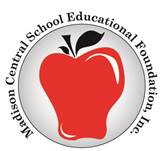 Madison Central School Educational FoundationSCHOLARSHIP APPLICATIONQUALIFICATIONS: To be eligible for this scholarship, you must have completed MHS graduation requirements with an overall grade point average of 2.5 or higher and be enrolled in a four year post graduate educational institute for higher learning or a Technical Trade School.INSTRUCTIONS:  Complete the Scholarship Application.  You may attach up to one page.  Return your application to the President of MEA (Ms. Wiebers) or to the MCSEF Office (MHS/Room 124) 800 NE 9th St., Madison, SD 57042.Please TypeName ________________________________ Address ________________________________ City ______________________ State ________ Zip_________ School of Choice _______________________________________________________________
List the Awards you have received (attach additional page if needed) _____________________________________________________________________________________________List your GPA (unweighted w/ Bonus): _____________List College or Technical School you plan to attend next year:____________________________________List Activities you have participated in (attach additional page if needed) __________________________________________________________________________________________________________________________________________________________________________________________Provide a list of employment for the last two years; starting with your current or most recent job. Include employer(s):___________________________________________________________________________________________________________________________________________________________________________________________________________________________________________________________________________________________________Give the names of three references:#1________________________________________#2________________________________________#3________________________________________Madison Education Association/Madison Central School Educational Foundation ScholarshipDescribe and explain the following…Educational Goal:Career Goal:Personal Goal:Special Interest(s):Leadership Experience:Community Service:Applications MUST be sent electronically to madisoneducationalfoundation@k12.sd.us